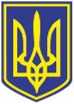 УКРАЇНАЧОРНОМОРСЬКИЙ МІСЬКИЙ ГОЛОВАР О З П О Р Я Д Ж Е Н Н Я     16.04.2024                                                               115Про призначення стипендії Чорноморського міського голови талановитій молоді Чорноморської міської територіальної громадиВідповідно до Закону України від 27.04.2021 №1414-IX «Про основні засади молодіжної політики», на виконання міської цільової програми «Молодь Чорноморська» на 2022 – 2025 рок, затвердженої рішенням Чорноморської міської ради Одеського району Одеської області від 04.02.2022 №181 – VIII (зі змінами), на виконання рішення виконавчого комітету від 25.10.2022 № 299 «Про затвердження Положення про стипендію Чорноморського міського голови талановитій молоді Чорноморської міської територіальної громади», враховуючи рішення виконавчого комітету Чорноморської міської ради Одеського району Одеської області від 04.04.2024 №126 «Про внесення змін до Положення про стипендію Чорноморського міського голови талановитій молоді Чорноморської міської територіальної громади» та протокол засідання комісії щодо присудження стипендії Чорноморського міського голови талановитій молоді Чорноморської міської територіальної громади від 05.04.2024 №1, з метою відзначення вагомих досягнень молоді, керуючись статтею 42 Закону України «Про місцеве самоврядування в Україні», 1. Призначити стипендію Чорноморського міського голови талановитій молоді Чорноморської міської територіальної громади у розмірі 2000,00 грн (дві тисячі гривень 00 копійок) щомісячно протягом календарного року:1.1 «Науково – дослідницька робота» - Кучерявенко Поліні Максимівні;1.2 «Науково – дослідницька робота» - Главацькій Марії Миколаївні;1.3 «Творчо – мистецька робота» - Швецю Сергію Олександровичу;1.4 «Творчо – мистецька робота» - Риковій Діані Олександрівні;1.5 «Творчо – мистецька робота» - Сергієнку Єгору Євгенійовичу;1.6 «Творчо – мистецька робота» - Бризгаловій Марії Єгорівні;1.7 «Громадська робота» - Сальниковій Катерині Костянтинівні;1.8 «Громадська робота» - Вакуличу Євгену Вадимовичу;1.9 «Громадська робота» - Магалясу Андрію Володимировичу;1.10 «Громадська робота» - Охват Марії Іванівні.2. Фінансовому управлінню Чорноморської міської ради Одеського району Одеської області (Ольга Яковенко) перерахувати відділу молоді та спорту Чорноморської міської ради Одеського району Одеської області 144000,00 грн (сто сорок чотири тисячі гривень 00 копійок).23. Відділу молоді та спорту Чорноморської міської ради Одеського району Одеської області (Євген Черненко) забезпечити виплату стипендії Чорноморського міського голови молоді за рахунок коштів, передбачених у кошторисі на фінансування молодіжних заходів.4. Контроль за виконанням даного розпорядження покласти на першого заступника міського голови Ігоря Лубковського.Міський голова                                                                                   Василь ГУЛЯЄВПОГОДЖЕНО:Перший заступник міського голови	                               Ігор ЛУБКОВСЬКИЙЗаступник міського голови	                                                      Наталя ЯВОЛОВАКеруюча справами                                                                     Наталя КУШНІРЕНКОНачальник фінансового управління                                         Ольга ЯКОВЕНКОУповноважений з антикорупційної                                          Микола ЧУХЛІБдіяльності                                                                                   Начальник управління державної реєстрації                          Дмитро СКРИПНИЧЕНКОправ та правового забезпеченняНачальник  загального відділу				       Ірина ТЕМНАВиконавець: Начальник відділу молоді та спорту                                        Євген ЧЕРНЕНКОРозсилка:Виконком - 2Фінансове управління  - 1Відділ молоді та спорту - 1Відмітка про наявність/не наявність в розпорядженні інформації, передбаченої п. 2 розпорядження міського голови від 08.08.2022 №228:Начальник відділу взаємодії з правоохоронними органами, органами ДСНС, оборонної роботи Микола МАЛИЙ